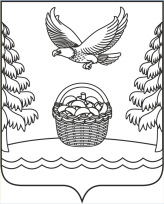 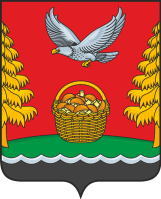 РОССИЙСКАЯ ФЕДЕРАЦИЯ ИРКУТСКАЯ ОБЛАСТЬЗиминский районАдминистрация Харайгунского муниципального образованияП О С Т А Н О В Л Е Н И Е11 января 2024 год       			                                               № 4с. ХарайгунОб утверждении перечня мероприятий по реализации инициативных проектов Харайгунского муниципального образования на 2024 годВ соответствии со статьями 9, 15, 86 Бюджетного кодекса Российской Федерации, Федеральным законом от 6 октября 2003 года № 131-ФЗ «Об общих принципах организации местного самоуправления в Российской Федерации», постановлением Правительства Иркутской  области от 31 августа 2022 года № 679-пп «О реализации отдельных положений Закона Иркутской области от 6 мая 2022 года № 33-ОЗ «Об отдельных вопросах реализации на территории Иркутской области инициативных проектов», руководствуясь Уставом Харайгунского муниципального образования, администрация Харайгунского муниципального образования,П О С Т А Н О В Л Я Е Т:Утвердить перечень мероприятий по реализации инициативных проектов Харайгунского муниципального образования на 2024 год (приложение).Установить, что расходное обязательство, возникающее в результате принятия настоящего постановления, исполняется за счет средств, предоставляемых из бюджета Иркутской области и за счет инициативных платежей в объеме, указанном в приложении к настоящему постановлению.3. 	Определить уполномоченные органы, осуществляющие исполнение расходных обязательств: МКУК «КДЦ Харайгунского муниципального образования», администрация Харайгунского муниципального образования.4. Определить ответственных исполнителей за реализацию инициативных проектов Харайгунского муниципального образования на 2024 год согласно приложению к настоящему постановлению. 5. 	Ответственным исполнителям: обеспечить софинансирование мероприятий за счет инициативных платежей в соответствии с приложением к настоящему постановлению; обеспечить результативность, адресность и целевой характер средств, направляемых на реализацию инициативных проектов Харайгунского муниципального образования на 2024 год.6. 	Установить срок реализации инициативных проектов Харайгунского муниципального образования до 30 декабря 2024 года.Настоящее постановление подлежит официальному опубликованию в периодическом печатном издании «Вестник Харайгунского муниципального образования» и официальном сайте администрации «харайгун.рф».Настоящее постановление вступает в силу со для его подписания.Контроль за исполнением настоящего постановления оставляю за собой.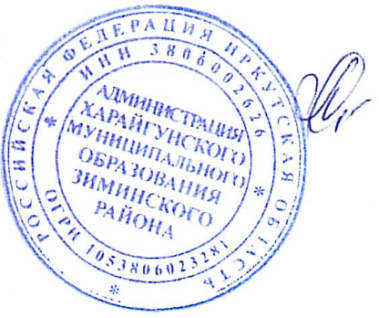 Глава Харайгунского муниципального образования                                               Л.Н. СиницынаПриложение 
УТВЕРЖДЕНпостановлением администрации Харайгунского муниципального образования от 11.01.2024 № 4Перечень мероприятий по реализации инициативных проектовХарайгунского муниципального образования на 2024 год№ п/пНаименование мероприятияОбъем финансирования всего, руб.в том числе из:в том числе из:в том числе из:Ответственный исполнитель№ п/пНаименование мероприятияОбъем финансирования всего, руб.областного бюджета, руб.местного бюджета, руб.инициативных платежей, руб.Ответственный исполнитель1Центр сельской жизни1 852 863,001 666 963,000185 900,00Директор МКУК «КДЦ Харайгунского муниципального образования»2Создавая возможности1 639 440,001 475 496,000163 944,00Директор МКУК «КДЦ Харайгунского муниципального образования»3Буринский вояж1 999 968,001 799 968,000200 000,00Администрация Харайгунского муниципального образованияИТОГО:ИТОГО:5 492 271,004 942 427,000549 844,00